- Bericht met enkele grammaticale toevoegingen -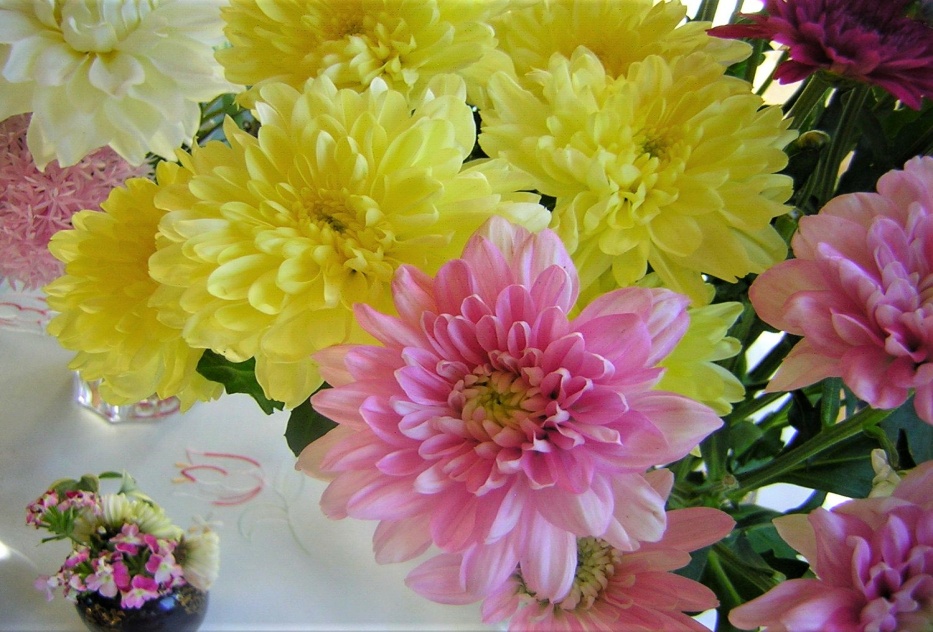 Onbekende kennis over de aardse en het hemelse leven van Jezus Christus- Deel 5...Berichtonderwerpen:Ongemakkelijk gevoel over een goddelijke boodschap verklaring kan nuttig zijn voor zelfkennis van een hemelse afstand gedrag. Hartelijk berouw als voorwaarde voor het uitwissen van negatieve omhullingen van de ziel.Wat gebeurt er als twee verschillend gepolariseerde energievelden van gedachten, woorden en gedrag botsen.Waarom de materiële wereld is geschapen op vergankelijkheid en vernietiging.Verschil tussen "LOVE YOURSELF" en "LOVE YOURSELF".Menselijke angsten als de meest productieve energiebron van de aardgebonden duistere wezens.Waarom angstzaaiende religieuze uitspraken nooit van de Geest van God kunnen komen. Beschrijving van Christus, hoe hij zijn hemelse thuiskomst vol vreugde beleefde na zijn omwandeling op aarde.Het leven van Jezus in de gemeenschap van gelijkgestemden en de moeilijkheden waarmee zij te maken kregen.Een partnerschap was iets natuurlijks en zeer gelukkig voor Jezus.Redenen en hints voor de channelaars betreffende hun uitzendingen.*     *     *Vervolg Deel 5:Vanuit de hemelse Ik Ben liefdesvereniging waartoe onze geliefde Ik Ben Godheid, onze hartelijke en vriendelijke oerouders, aan wie wij de schepping van de glorieuze hemelse schepping te danken hebben, alle wezens en al het leven, alsmede mijn geliefde duale en ik behoren - deze vereniging waarnaar alle hemelse wezens verlangden na de schepping van de Ik Ben Godheid - instrueer ik jullie Christus tot een nieuw geestelijk beeld voor de uitbreiding van jullie bewustzijn.Stel jezelf voor, alsjeblieft: Ik geef een boodschap van zelfkennis aan geestelijk rijpe mensen van de tegenwoordige tijd door middel van een hemelse heraut ten overstaan van enkele toehoorders. Een van de toehoorders voelt zich aangesproken door mijn beschrijving van een onaangenaam gedrag. In hem, uit dit leven op aarde, komen enkele herinneringsbeelden naar boven van zijn onaantrekkelijk gedrag tegenover zijn medemensen. Maar in het geval van andere toehoorders kan het zijn dat zij slechts een onaangenaam gevoel in zichzelf waarnemen, dat vanuit de innerlijke ziel opstijgt in het menselijk bovenbewustzijn. Dit is een reactie van de negatief gepolariseerde herinneringen en lage trillingsenergieën van overtredingen tegen de hemelse wetten van het leven evenals de hartelijke en zachte kwaliteiten van het zijn. Je kunt dit onzichtbare proces als volgt visualiseren: In de ontelbare kleinste, ondeelbare oer-atoomdeeltjes van fijn-materiële elementaire soort, waaruit het licht-lichaam en de levenskern van zuivere hemelse wezens bestaan en eeuwig bestaan, zijn ontelbare hemelse levenswetten, edele eigenschappen en functies opgeslagen voor hun evolutionaire leven en deze zijn onuitwisbaar. Wanneer een hemels wezen vrijwillig in een menselijk lichaam incarneert voor de missie van het verlossingsplan, is zijn lichtlichaam nog niet belast met hemelse opslagplaatsen op grote afstand. Neemt u alstublieft aan dat het geïncarneerde hemelwezen zich in één aards leven nog niet met vele onwettige opslagplaatsen kan bedekken. Dit gebeurt pas na vele incarnaties, en daarom hebben sommige wezens van het verlossingsplan nog niet zulke sterke overlappingen van zielsdeeltjes. Hierdoor is het mogelijk dat de ziel reageert op een onaantrekkelijk onwettig gedrag of woorden van haar mens of op hints van anderen. Dat wil zeggen, zij tracht haar mens te bereiken op het niveau van het gevoel en zendt hem in het bovenbewustzijn sterke of zwakkere impulsen van haar opstand, bijvoorbeeld tegen zijn slecht gedrag of tegen een andere onwettige levenswijze die hemelsbreed veraf is. Afhankelijk van de spanningstoestand van de ziel voelt de mens zich dan opgewonden en is het voor hem nauwelijks nog mogelijk om aandachtig te luisteren naar mijn openbaring over een hemelse heraut. Dit kan dan ook gebeuren wanneer een spiritueel georiënteerd mens een openbaring leest waarin onaangename gedragswijzen van mensen door mij worden beschreven, om deze te herkennen en vervolgens met mijn innerlijke hulp op te ruimen.Ik breid dit zielsmenselijke onzichtbare proces nog steeds tot jullie uit, zodat jullie geestelijk ontvankelijke en ruimdenkende mensen er goed van op de hoogte zijn en het je mentaal kunnen voorstellen volgens je zielsmenselijke staat van bewustzijn. Wanneer via de menselijke zintuigen hemelse verre gedragingen, gedachten en woorden het nog niet sterk belaste zielebewustzijn binnendringen om te worden opgeslagen, botsen op dat moment de unipolaire, onrechtmatige negatieve energievelden uit het aardse leven met de daarin aanwezige bipolaire hemelse onrechtmatige. Op dat moment weet de innerlijke, geestelijk ontwaakte ziel meteen dat er nieuwe lasten op haar afkomen, daarom verdedigt zij zich ertegen of reageert zij met droefheid of met onaangename gevoelens, zodat de mens bijvoorbeeld een bepaald onaangenaam gedrag waarvan hij zich nog niet bewust is geworden, heroverweegt. Wanneer uw man nu met een zelf-eerlijk hart heeft ingezien dat hij verkeerd had gehandeld en serieus begint om zich met goddelijke hulp positief te veranderen, zodat hij weer vrij wordt van de negatieve eigenschap, dan is zijn innerlijke ziel 's nachts, wanneer uw man in diepe slaap is, daar bijzonder verheugd over en deelt hij zijn vreugde met mij in zijn innerlijk wezen en zijn hemelse beschermwezen. De volgende morgen na het ontwaken voelt de geestelijk geleerde mens zich bijzonder energiek en voelt een innerlijke vreugde en dankbaarheid tijdens het gebed van het hart. Voorwaar, wanneer onaangename gevoelens uit de ziel oprijzen of een droefheid ontstaat, omdat de mens een hemelsbreed gedrag heeft begaan of onaangename woorden heeft gesproken, waardoor andere mensen in het hart zijn gekwetst, dan is dit een goed teken voor een mens die bereid is tot zelfkennis en verandering van aard terug te keren. Hij kan zich verheugen en de Geest van God dankbaar zijn dat zijn ziel nog niet erg belast is of bedekt met vele hemelse vreemde opslagplaatsen en negatieve lagen. Anderzijds hebben mensen met een sterke geestelijke belasting niet of nauwelijks een reactie van de ziel. Zulke mensen zijn terughoudend om over God en het hemelse wezen te spreken. Hun zielen, die geheel met onwettigheid zijn bedekt, zijn slechts actief door eenpolige negatieve krachten over hun menselijk wezen, en het menselijk bewustzijn is ook dienovereenkomstig georiënteerd. Zulke mensen leven hoofdzakelijk van negatieve externe energieën, dat wil zeggen hoofdzakelijk door onzichtbare energietransmissies van mensen die bijvoorbeeld raaskallen over hun uitmuntende wereldse geesteskennis of over hun buitengewone creatieve vermogens en die zij persoonlijk adoreren. Hun energie-inname vindt ook plaats door overmatig gebruik van gourmetvoedsel en alcoholische of vitaminerijke dranken, en door intense lichamelijke activiteit buitenshuis. Zulke wereldse, goddeloze mensen steken graag de draak met godvruchtige mensen met weinig vleiende opmerkingen, omdat voor hen mijn hemelse geest van liefde niet bestaat. Zij wijzen elke boodschap strikt af omdat het voor hen verzonnen verhalen zijn. Waarlijk, met zulke op één lijn gebrachte zielen vindt het geestelijk ontwaken in de buitenwereldse sferen pas dan plaats, wanneer geen wezen nog iets met hen te maken wil hebben. Zij wenen bittere tranen over hun ellendige staat van eenzaamheid en sommigen zijn pas dan bereid om benaderd te worden door hoger ontwikkelde wezens. Het duurt heel lang totdat de zielen uit wanhoop verlangen naar een contact met hoger ontwikkelde wezens, die echter altijd de vrijheid van een wezen respecteren wanneer zij de beeldende kennis die zij vrijwillig van de geest van God hebben ontvangen, doorgeven aan het lichtarme, verschrompelde en huiverend kijkende wezen. Daarom hebben zulke wezens aan de andere kant nog een lange weg te gaan totdat zij eindelijk gereinigd zijn van hun dwalingen en boosheden of vrij zijn geworden van de ontelbare duistere, lichtende deeltjes bedekkende onwettigheden en kunnen terugkeren naar het hemelse huis van licht. Hun hemelse thuiskomst duurt daarom vele, vele buitenwereldse kosmische eonen, omdat zij steeds weer een nieuwe zielenstrijd moeten doormaken. De aanleiding daartoe zijn de verschrikkelijke beelden uit hun kosmisch verleden, waarin zij zich wreed vergrijpen aan mensen of buitenwereldse wezens, alsook aan dieren en de natuur. Deze beelden stijgen op uit de zielenhulzen in hun reeds behoorlijk ingesnoerd bewustzijn, totdat zij opnieuw van harte berouw hebben van een misstap en deze vrijwillig aan mij, de hemelse geest van liefde in de Ik Ben, overdragen voor transformatie. Er is geen andere, gemakkelijkere hemelse terugkeer van de diep gevallen, hemelse afvallige wezens, omdat een overtreding van de wet alleen het oproepen van de goddelijke lichtenergieën uit de hemelse kwaliteit van barmhartigheid in gang zet of initieert om te worden verwijderd door middel van het oprechte berouw van een wezen. Dit stroomt dan naar het wezen van de oorspronkelijke centrale zon via zijn ziel-levens-kern naar de negatief gepoolde, onwettige ziel-deeltje-envelope, waarin de opslag van de wet-overtreding zich bevindt en wist het. Toen eenmaal alle hemelse planeetbewoners deze barmhartige oplossing van een overtreding van de wet wilden na het oprechte berouw van een zuiver wezen van licht, werd daarom deze wetmatigheid opgenomen in de oer-centrale zon om te worden opgeslagen en evenzo in de levenskern van alle wezens. Deze wetmatigheid geldt ook voor alle wezens buiten de hemel, omdat zij ook eeuwig is opgeslagen in hun onbelastbare levenskern.Deze verklaring van de wet is zeer belangrijk voor alle hemelse thuiskomers. Helaas kon onze hemelse vader of in de Ik Ben liefdesvereniging deze hemelse wetmatigheid niet aan mijn vroegere mens Jezus openbaren en ook niet door een hemelse heraut tot in het aardse heden, omdat hun de basiskennis over het hemelse leven van de reine wezens daarvoor ontbrak, of zij waren zielsmatig bedekt met onwerkelijke godsdienstige kennis. Daarom ben ik samen met de hemelse wezens heel blij dat de heraut deze diepe hemelse kennis inspiratief kan opnemen en tegelijkertijd geestelijk vooruitziend kan begrijpen in zijn zielsmenselijk bewustzijn en juist kan indelen. Na deze uitvoerige beschrijving van mijn hemels licht dat Christus is in de Ik Ben erkennen jullie hemelse terugkeerders dat er op aarde anders beladen mensen zijn. Sommigen zijn weinig belast en zeer gevoelig, daarom vinden zij harde geluiden of lawaai van buitenaf zeer storend en ondraaglijk, anderzijds hebben mensen die geestelijk zeer belast zijn een grove en luide aard en taal en vinden zelfs luide mensen en gebeurtenissen aantrekkelijk.In mijn leven op aarde als Jezus werd ik door enkele metgezellen gevraagd om naar hun kleine dorp te komen om een feest te vieren met hun uitgebreide familie. Aanvankelijk weigerde ik de uitnodigingen niet, maar na het feest voelde ik mij telkens zeer ongemakkelijk en onrustig, maar ook van binnen onverklaarbaar bedroefd, omdat mijn innerlijk mij met de droefheid deed begrijpen dat zij dit niet wilde. Waarlijk, op de feesten der Joden was het zeer luid en het werd dan steeds luider, wanneer het volk veel wijn gedronken had. Later, toen ik na enkele dagen onze hemelse Vader-Ur weer hoorde door zijn geïnspireerd Innerlijk Woord, vernam ik van hem dat de grote luidheid van het feestvierende Joodse volk nog lang in mij doorklonk, geestelijk en menselijk, evenals wat ik in beelden had ervaren. Deze veroorzaakten grote onrust in mij en verhinderden het vooruitziende denken en ook mijn innerlijke hartverbinding met de Vader-Ur in de Ik Ben, daarom kon ik hem verscheidene dagen niet horen. Sindsdien vermijd ik de Joodse feesten en ook luide en onbeschofte mensen.Ik kom nog eens terug op mijn vorige verhaal over ongemakkelijke gevoelens. Jullie God-gebonden mensen, wanneer jullie een onaangename innerlijke reactie hebben op bepaalde goddelijke uitspraken, veronderstellen altijd dat jullie belast zijn met een hemelsvreemd soort gedrag of een onwettigheid. Gebruik de innerlijke onaangename reactie voor je zelfkennis als je sneller vooruit wilt komen op het Innerlijke Pad. Aangezien jullie op een zeer laag-trillende vaste planeet leven, waarop mensen wonen wier zielen overwegend afkomstig zijn uit de laagste subtiele valwerelden en die de rechtvaardige hoog-trillende hemelse wetten en hartelijke, zachte kwaliteiten van zijn niet erkennen, omdat zij anderen hebben geschapen voor hun lage manier van leven. Daarom neem je ook lage trillingsopslagplaatsen in. Het gevolg hiervan is dat je ziel meer en meer bedekt raakt met laagwaardige informatie uit deze valwereld en steeds verder wegzakt in trilling en daarmee ook de mens in zijn celtrilling. Hoe meer onwettige opslagplaatsen de zieledelen bedekken, hoe minder goddelijke tweepolige energieën er via de essentiekern naar toe kunnen stromen. Deze onwettige opslagplaatsen komen in de mens op een geschikt moment onaangenaam in actie door hoge goddelijke lichtkrachten, juist wanneer een wetverklaring van een bepaalde goddelijke levenswijze u onaangenaam raakt. U vindt het niet leuk, omdat u psychologisch en menselijk gepolariseerd bent met negatieve herinneringen aan de zondeval, die altijd unipolair zijn. Het kan zijn dat mijn liefdesgeest zich richt tot de zachte en liefdevolle communicatie van de hemelse wezens in een boodschap, die wij hebben uitgekozen voor ons eeuwige leven. Maar dit soort zijn kan niet worden aanvaard door een man die in het leven vaak in luide, besliste en energieke taal communiceert. Aangezien een dergelijke wijze van communicatie niet voorkomt in onze hemelse levenswet, is zij onwettig. De persoon die gepolariseerd is met een onwettige wijze van spreken verwerpt onmiddellijk de goddelijke aard van tedere communicatie. Als je een sterke afwijzende houding hebt ten opzichte van nieuwe wetten uit het hemelse leven, dan kun je aannemen dat je onbewust nog steeds massaal bedekt leeft met een lagere levenswijze van de diep gevallen, afvallige wezens. Jullie die terugkeren in het gelukzalige en met licht gevulde hemelse leven, heroverweeg alstublieft elk van jullie onaangename reacties met mij, de vooruitziende goddelijke logica, waarin ik jullie steeds verder inleid. Let alstublieft op uw gedachten en reacties op alle aardse levensgebieden en ik zal u helpen uw ziel te openen voor verdere nieuwe inzichten uit het hemelse leven.Vergeet niet dat, als de geabsorbeerde opslagplaatsen van de mens en zijn ziel niet lijken op het hemelse levensprincipe, zij op een dag in actie zullen komen door de hoge goddelijke krachten van het licht. Ieder mens op Aarde en ieder gevallen wezen in de andere wereldse, subtiele rijken bepalen zelf wanneer zij hun onaangename en laag vibrerende negatieve energieën van vele gedragingen die buiten de hemelse regels van het leven staan, aan mij, Christus in de Ik Ben Godheid, willen overdragen voor transformatie. Hoe eerder hoe beter, want jullie zullen jezelf veel leed besparen op de weg naar jullie Licht Thuis! De meeste geestelijk welgeoriënteerde mensen weten dat alles in het kosmische wezen gebaseerd is op energetische processen, d.w.z. op verschillend gekleurde straling, magnetische aantrekking en afstoting, alsmede verschillend hoge trillingen van de atomen, die verschillende soorten beeld- en functieprogramma's bevatten, die eerst door de oerouders in het hemelse wezen werden geschapen voor het ontstaan en de instandhouding van verschillende levensvormen. Als de atomen trillingen bezitten die niet gelijk zijn aan onze hoge hemelse, omdat ze bedekt zijn met informatie die buiten ons hemelse levensprincipe ligt, dan moeten deze eens worden opgelost. Zij hebben geen eeuwig voortbestaan, omdat het afgevallen deel van onze hemelse schepping - het Val-wezen, met ontelbare fijnstoffelijke, halfstoffelijke en grofstoffelijke werelden - eenmaal wordt gezuiverd en daarna weer in de vroegere oorspronkelijke staat verkeert, waarbij zij de hemelse aantrekkingskracht ontvangen om zich aan te passen aan ons hemelse leven. Dit is reeds bij het begin van de scheppingsdeling door alle wezens vastgesteld en zal op deze wijze geschieden. Hoe lang de terugkeer van de afvallige wezens zal duren, hangt uitsluitend af van hun inzicht en bereidheid om onze hemelse levenswijze te aanvaarden, zodat zij weer magnetisch aangetrokken kunnen worden door het hemelse wezen.Let wel: alleen de opslag van informatie of gedrag dat overeenkomt met een levenssfeer van onze hemelse schepping heeft een eeuwig bestaan. Zo zijn onze gemeenschappelijke hemelse basiswetten opgesteld, die wij verbonden hebben met de hoogste stralingsfrequentie van de Oorspronkelijke Centrale Zon, ons grootste Alwezenshart van de Ik Ben Godheid! Reeds nu, op energetisch niveau, begint men de elementaire atomen, die door de afvallige wezens met veranderde en hemelse tegengestelde informatie zijn bedekt, weer bloot te leggen, respectievelijk in de oorspronkelijke etherisch-hemelse toestand te brengen. Zoals jullie al gedeeltelijk van mij weten, hebben wij, gezagsgetrouwe zuivere wezens, het extra-esthetische leven van de afvallige wezens slechts op een bepaalde kosmische aeon tijd toegestaan. De enige belangrijke reden hiervoor was onze grootmoedige zorg voor hen wat betreft de toereikendheid van energie voor hun lichtlichamen. Wij voorzagen van tevoren dat als zij andere leefregels voor zichzelf creëren en verkwistend omgaan met hun reserve-energieën uit de innerlijke zelfopslag van hun wezen, zij op een dag met hun lichtlichamen in de toestand van energietekort zullen komen. De andere reden was dat wij zeer bezorgd over hen waren en wilden voorkomen dat zij eens in hun lange hemelse afwezigheid een sterke vervreemding zouden tonen ten opzichte van ons hemelse trouwe lichtwezens en evenzo ten opzichte van onze hartelijke hemelse levenswijzen en eigenschappen. Helaas is ons eerdere voorgevoel ons al vele kosmische eonen geleden pijnlijk duidelijk geworden. Maar geen van de hemelse getrouwe wezens en ook niet van de afvallige wezens had kunnen vermoeden dat ooit een afvallig wezen in de geschiedenis van de schepping het onvoorstelbare voornemen zou hebben om destructief tegen zichzelf en de heelheid van de schepping op te treden, omdat in ons hemelse wezensbewustzijn alleen levensopbouwende en -behoudende opslagplaatsen zijn vervat. Nu wordt de hemelse terugkeer bijzonder moeilijk voor de diepst gevallen, zeer bezwaarde wezens, omdat zij nog leven in hun eigen respectievelijk scheppingsvernietigende bedoeling.Nu eindigt na deze aeon de overeengekomen periode van hun leven buiten de hemel en tegelijkertijd is het vanuit hemels standpunt het begin van hun langdurige en moeizame terugkeer door hun vrijwillige heroriëntatie op onze hemelse regels van leven en kwaliteiten, die in vele kosmische secties op de valvlakken zal plaatsvinden. Dit gebeurt door verlichtingen en wenken van mijn geest van liefde in de Ik Ben, die steeds worden afgestemd op hun kortstondig geestelijk bewustzijn en hun vrijwillige ontvankelijkheid voor de positieve respectievelijk wettige verandering van de natuur, met de hulp van ontelbare hemelse en hoger ontwikkelde wezens, die hen zullen bijstaan volgens mijn beeldinstructies.Het herprogrammeringsproces in de kernen van de kosmische elementaire deeltjes (atomen) in de fijnstoffelijke en grofstoffelijke sterrenstelsels van het Val-wezen kan worden uitgevoerd door de hemelse zuivere wezens in verbinding met de Ik Ben Godheid en de hoger geëvolueerde wezens van lichtrijke werelden. Waarlijk, vanuit het huidige hemelse standpunt ziet het er niet goed uit met de planeet Aarde, omdat de materiële elementaire deeltjes en de kern van de Aarde steeds minder energieën van de zon kunnen absorberen als gevolg van de vernietiging van de energievelden en als gevolg van buitenaardse schadelijke stralen van nieuw ontwikkelde technologieën, die het oppervlak van de Aarde massaal aantasten. Hierdoor vindt de ondergrondse migratie van de ene pool van de Aarde naar de andere pool steeds sneller plaats en dit zal er spoedig toe leiden dat de aardas kantelt, met verwoestende gevolgen voor het leven op aarde. Veel meer hoogontwikkelde buitenaardse wezens van verschillend uiterlijk uit nabije en verre melkwegstelsels, die zich vrijwillig hebben aangesloten bij de kosmische reddingsalliantie, observeren intensief jullie aardse planeet en staan door mij in alarm gereed voor de evacuatie van de planeet. De meerderheid van de God-gelovige mensheid slaapt echter door de mogelijkheid om zich meer af te stemmen op onze hemelse levenswetten en eigenschappen van zijn. Zij verkiezen te leven op de grofstoffelijke aarde in een geschapen illusoire wereld, die ooit vele kosmische eonen geleden geschapen werd door diep gevallen subtiele wezens met voornamelijk unipolaire negatieve krachten. Zij hadden in de subtiele deeltjes nieuwe informatie ingevoerd voor de herprogrammering en vorming van een grofstoffelijke planeet. Nu worden de planeet Aarde en het zonnestelsel opnieuw geconfronteerd met de omvorming van de deeltjes tot subtiel leven.Aangezien de diep gevallen wezens een unipolaire wereld hebben gewild en geschapen die niet overeenstemt met onze bipolaire hemelse wereld, zal het voor hen zeer moeilijk zijn om tot ons terug te keren. Hoe eerder een mens of een ziel in de zondeval begint over te stappen op het tweepolige levensprincipe van de hemelse wezens, hoe gemakkelijker het voor hem of haar zal zijn om terug te keren naar het hemelse wezen - jullie hemelse repatrianten moeten je hiervan bewust zijn en je aansporen. Met dit goede voornemen zult u gemakkelijker moeilijkheden kunnen overwinnen met gewetenloze en egoïstische wereldse mensen die u grote problemen bezorgen en zelfs belachelijk maken in uw ernstige voornemen om de hemelse levenswetten en kwaliteiten die u bekend zijn, na te leven. Uit liefde voor je hemelse thuis en voor mij, Christus in de Ik Ben, zul je deze pijnlijke hindernissen goed overwinnen met mijn innerlijke hulp. Ik help je altijd als je de serieuze intentie hebt om spiritueel te groeien en verder te komen op je hemelse weg terug.Bevrijd u alstublieft van de meningen van deze wereld. Zij zijn gebaseerd op ander gedrag dan dat van ons in het Koninkrijk der Hemelen. Deze wereld is uitsluitend gebaseerd op zelfzuchtige levensstijlen, dat wil zeggen hardvochtigheid, eigendunk en zelfzuchtigheid, die de mensen herhaaldelijk brengen tot misverstanden, onenigheden, ruzies, haat en tweedracht, alsmede tot vreselijke gewelddaden en tot vreselijke oorlogszuchtige conflicten. Er komt geen einde aan, omdat zij zichzelf nog niet hebben leren kennen om te weten welke onaantrekkelijke en grove trekken hen nog sterk kenmerken en hen nog verder van het hemelse wezen afleiden.Wij hemelse wezens kunnen alleen handelen in de unie van liefde van harten. Dit betekent dat wij ons leven altijd op een even gevende als ontvangende manier leven. Deze manier van leven is vrij van egoïstische liefde. Aangezien de hartelijke manier van leven van geven en ontvangen in het hemelse wezen wordt geleefd, bevordert het een harmonieus en rechtvaardig gemeenschapsleven op de planeten. Deze rechtschapen, hartelijke manier van leven, noemen wij ook wel het "onzelfzuchtig geven van het leven principe". De weggevende liefde van het hart van de zuivere lichtwezens wordt beschouwd als een van de belangrijkste eigenschappen in ons hemels wezen en heeft een leven-opbouwende en leven-ondersteunende taak. Aan de andere kant wordt egoïstisch en harteloos gedrag toegewezen aan het onwettige afbrekende levensprincipe. Voor zulke wezens kan geen toevoer van goddelijke energieën van de Oorspronkelijke Centrale Zon via hun levenskern stromen, omdat zij geen bipolaire opbouwende en ondersteunende goddelijke energieën magnetisch kunnen aantrekken en ontvangen voor opslag in het Innerlijke Zelf, vanwege hun tegendraadse, laag vibrerende levenswijze. Voorwaar, in het hemelse wezen is al het leven afgestemd op de wet van rechtvaardig werkende energie, dat wil zeggen, vanuit de Oorspronkelijke Centrale Zon is er een rechtvaardige verdeling van energie voor elk levend wezen. Dit gebeurt altijd automatisch na de voltooiing van een eoncyclus op een hemels vlak. Overeenkomstig de absorptiecapaciteit van hun levenskern en hun triljoenen lichtdeeltjes, vloeit er een wettelijk geregelde hoeveelheid energie naar hen om te worden opgeladen. Dit is wat de hemelse wezens met elkaar hebben geregeld. Ik breid de beschrijving van de foto uit voor een beter begrip. Stel je voor: Hoe meer een wezen gevorderd is in de hemelse evolutie, hoe groter zijn levenskern en ook de lichtstraling van zijn lichtlichaam, omdat de deeltjes van de levenskern en ook die van het lichtlichaam daardoor niet alleen grotere hoeveelheden energie kunnen opnemen, maar ook ontelbare nieuwe beeld-gegevens uit de gigantische schatkamer van kennis van de hemelse liefde-geest in de oorspronkelijke centrale zon. Dit is altijd een gelukzalige hemelse ervaring voor de zuivere duale wezens nadat zij een verder stadium van evolutie hebben bereikt. Door de grotere hoeveelheid energie die zij hebben opgenomen, ervaren zij niet alleen een groter gevoel van geluk in hun vrije dubbele verbinding, maar kunnen zij daardoor nog creatiever actief zijn in het geven. Daartoe is voor hen een nog groter planetair en extra-planetair overzicht van de schepping mogelijk, waardoor zij dan met grote vreugde kunnen deelnemen aan nieuwe hemelse scheppingen, samen met andere wezens van hun evolutionaire rijpheid. Nu keer ik terug naar de beschrijving van "EIGEN LIEFDE." Voorwaar, het is altijd gericht op het oplossende leven. Hierdoor stromen er geen toevoerenergieen meer naar het wezen voor de levensondersteuning. De diep gevallen wezens wisten dit en gingen bewust over tot zielszelfvernietiging. Daarom blijven zij voornamelijk in egoïstische liefde leven. Maar zij bedachten manieren om hun egoïsme te verhullen. Sommigen, als gerespecteerde publieke figuren, willen constant in de publieke belangstelling blijven. Daarom schenken zij grote sommen geld aan bijvoorbeeld behoeftige mensen of hulporganisaties. Hierdoor misleiden zij de God-liefhebbende mensen die geloven hoe vriendelijk en openhartig zij zijn en wat de wereld zonder hen zou moeten doen. Maar omdat gelovige mensen weinig over zichzelf weten, worden zij misleid door de uiterlijke schijn van zelfzuchtige, sterk denkende redenaars. Als zij in het dagelijks leven deze mensen zouden waarnemen, die zichzelf in sommige van hun gedragingen zo ernstig nemen, zouden zij waarschijnlijk teleurgesteld zijn en spoedig van mening veranderen. Ondanks goede uiterlijke werken om hun reputatie te consolideren, blijven zulke mensen koud van hart en leven zij alleen voor hun eigen voordeel. Als een mens alleen zichzelf liefheeft, is hij onverschillig tegenover zijn medemensen, ook al steunt hij af en toe goede werken. Laat u alstublieft niet misleiden door de uiterlijke verschijning van zulke mensen! In de toestand van massale zelfzuchtige liefde vergeet de mens rechtvaardig te zijn en wil hij alleen rechtvaardigheid voor zichzelf. Hij gebruikt verschillende manieren die alleen hem in staat stellen het beste stuk materiaal te krijgen. Het belangrijkste is dat het alleen goed met hem gaat! Hij is altijd geïnteresseerd in zijn eigen grote winst, maar vergeet te delen. Met deze onrechtvaardige levenshouding erkent hij niet het lijden van andere mensen die, bijvoorbeeld, buiten hun schuld in nood zijn geraakt. Egoïstische mensen houden alleen van zichzelf. Zulke mensen leven graag alleen of worden door anderen gemeden, omdat zij onverschillig tegenover andere mensen leven en de hartelijke samenwerking en het delen zijn vergeten en ook gierig zijn. Zij die in overvloed leven zouden zich moeten afvragen waarom zij dit nodig hebben en waarom zij alleen aan zichzelf denken en niet ook aan arme, behoeftige en zieke mensen? Zelfzuchtige liefde geeft zich niet weg van het hart. Als u iemand een plezier wilt doen met een klein geschenk, bedenk dan dat uw geschenk niet noodzakelijk iets materieels hoeft te zijn. Maar als het je bedoeling is, moet het uit je hart komen. Uw welgemeend geschenk kan ook een vrolijke glimlach zijn of een bemoedigend, liefdevol woord, of een klein gebaar van hulpvaardigheid en goede wil. Deze paar suggesties die ik heb opgesomd voor het vreugdevol en onbaatzuchtig geven van jezelf aan anderen moeten uit het diepst van je hart komen en gevuld zijn met mijn Goddelijke Alles-Liefde.Zo hartelijk wilden de geïncarneerde hemelse wezens met een heilsplan op aarde zich oorspronkelijk onderling gedragen. Maar zij zijn er ver van afgeweken, daar zij door tegengestelde meningen twistten. Door hun godsdienstige verschillen en gebondenheid hadden zij geen overeenstemming meer in hun richting van leven en gedrag. Als gevolg daarvan raakten zij innerlijk en uiterlijk van elkaar verwijderd en vervreemd, en werd hun hart jegens elkaar koud. Zo kwamen zij steeds meer in de buurt van het levensbeginsel van de diep gevallen mensen en zielen uit de zondeval, die zelfzuchtige liefde als het hoogste gebod van de wereld beleven.U vraagt mij nu hoe u het verschil kunt begrijpen tussen "EIGEN LIEFDE" en "LIEF UZELF"?Welnu, wie egoïstisch leeft, vergeet zijn medemens en is niet bereid onbaatzuchtig te delen. Zijn egoïsme laat hem niet toe te kijken naar de ontberingen en het lijden in de wereld. Hij overwaardeert zijn eigen leven en prijst zichzelf tegenover familieleden en collega's op het werk. Het is belangrijk voor hem om in het leven alleen voor zichzelf te zorgen en hij wil altijd het beste in het leven alleen voor zichzelf bereiken. Zijn gedachten gaan uit naar alle gebieden van het leven, waar hij een voordeel voor zichzelf veronderstelt. Zelfs in het partnerschap probeert zo'n egoïst alles in zijn voordeel te regelen. Hij verzekert zijn leven bijvoorbeeld met vele verzekeringen. Hij is altijd bezorgd over zijn toekomst en meent dat hij alles moet veilig stellen om het later op zijn oude dag materieel goed te hebben. Zijn echte bedoeling is altijd om voor zichzelf te zorgen. In zijn partnerschap verhult hij handig zijn egoïstische bedoelingen en wekt hij bij zijn partner de bedrieglijke indruk dat hij ook voor hem hartelijke voorzieningen treft. Maar zulke egoïsten hebben zich met een schijn bedekt door hun vermeende hartelijke zorg voor de partner respectievelijk het gezin. Niet zelden worden zulke intellectuelen ook door hun God-liefhebbende partner geprezen en verheven, omdat zij nog niet kunnen onderscheiden wat door hem uit onbaatzuchtige liefde van hart of uit berekenend egoïsme werd gedaan. Een egoïst probeert zijn partner graag de indruk te geven dat hij een betrokken en goede huisvader is door uiterlijke schijn, maar in feite stuurt zijn egoïsme hem hiertoe. Hij meent eigenlijk een goed mens te zijn door zijn zorgzame daden, maar wie zijn gedachten zou kennen en zijn zelfzuchtige gedrag in het dagelijkse leven intensief zou observeren, zou hem snel doorhebben. Hij is slechts in schijn een betrokken familielid, want zijn egoïsme geeft hem geen rust om alles buiten goed te regelen, zodat hij nooit enig nadeel ondervindt. Zulke mensen zijn reeds controleerbare marionetten van wezens aan de andere kant, die eens niet anders op aarde leefden. De scheppingsvernietigende wezens, die op duistere subtiele planeten leven, komen steeds weer op negatief gepolariseerde lichtpaden naar de aarde, om door geestelijk onwetende mensen op een bedrieglijke manier met negatieve energieën te worden geladen. Kosmische eonen geleden hebben zij zichzelf de levensrichtlijn van zelfvernietiging gegeven, d.w.z. de hemelse levensbouwende en -ondersteunende levensregels en -kwaliteiten te leven in het tegenovergestelde vernietigende principe. Zij waren de eersten die egoïsme beleefden in de schepping van de zondeval, en hun bedoeling is voortdurend om mensen in egoïsme te sturen. Daarom waarschuwt mijn liefdesgeest de innerlijke mensen om niet te vervallen in dit negatieve, levensvernietigende principe van de diep gevallen zielen en hun soortgenoten. Beschermt u er alstublieft tegen door in mijn nabijheid van God te blijven en er meer vertrouwen in God uit te putten. Wanneer je dit hebt verworven, dan open je meer en meer het leven van het algemeen welzijn in jezelf. Hierdoor trek je gelijkgestemden aan die bereid zijn te helpen met hun materiële en financiële overschot mocht je ooit in een financiële noodsituatie terechtkomen. God-verbonden mannen, die graag hun hart voor mij openen en op de innerlijke weg naar het hemelse zijn zijn, moeten ook dagelijks op hun gedachten letteAls zij angstige gedachten hebben over hun toekomst, dan zouden zij er goed aan doen die na hun hartgebed met mij te analyseren en zich de vraag te stellen of hun gedachten egoïstische trekken bevatten. Zich voorbereiden op een hogere leeftijd, om daar niet berooid te staan in deze chaotische wereld, is in wezen niets slechts uit het oogpunt van het menselijk leven. Maar voorzorg wordt pas dan door mij ondersteund met energieën door de ziel en met uiterlijke hulp door mensen die goed op mij gericht zijn, wanneer de mens de onbaatzuchtigheid en de veredeling van zijn natuur op de voorgrond plaatst. Is dit niet het geval, dan bestaat het gevaar voor een egoïst, bijvoorbeeld wanneer hij uit berichten in de media verneemt dat de economische situatie in zijn land bedreigend is en dat de mensen een onzekere toekomst tegemoet gaan, dat dit nieuws angst in hem zal opwekken. Volgens zijn verduisterde aura, trekt hij op hetzelfde moment duistere zielen aan. Zulke zielen zijn voortdurend op zoek naar energieslachtoffers, vooral mensen die een werelds afwijkend leven leiden, maar ook mensen die erg angstig of depressief zijn, aan wie zij op bedrieglijke wijze negatieve energieën kunnen onttrekken. Door hun onbegrensde observatie van mensen weten zij heel goed in welke stemming zij zich op dat moment bevinden, waarbij de aurakleur voor hen zeer behulpzaam is om die te herkennen. Als iemand zich bijvoorbeeld grote zorgen maakt over zijn toekomstig bestaan in het leven, zien zij aan zijn donkere aura dat nu hun tijd gekomen is om hem te besluipen om zijn gedachten van angst nog te versterken met impulsen. Dit gaat dan zo ver dat zij de mens misleiden door hem in te fluisteren dat hij zich op alle mogelijke terreinen van het leven financiële zekerheid moet verschaffen door middel van verzekeringen en andere mogelijkheden, zodat hij een zekere materiële basis heeft voor zichzelf op hoge leeftijd of in een moeilijke wereldlijke situatie, of als een noodlottige gebeurtenis hem zou treffen. Voorwaar, de levensvernietigende energie van angst is voortgekomen uit noodlottige en verontrustende ervaringen van mensen toen zij zich in levensbedreigende situaties bevonden, dat wil zeggen, zij had haar oorsprong in hen en verhevigde zich in de ziel van de ene incarnatie naar de andere door de opeenhoping van negatieve herinneringen. Je kunt ervan uitgaan dat ieder mens in meer of mindere mate belast is met angst-energie in het ziels-menselijk bewustzijn. De opgeslagen levensvernietigende energieën van angst komen steeds weer tot uiting in het hoger bewustzijn wanneer iemand ergens bang voor is. In een dergelijke situatie treedt een innerlijke reactie op, dat wil zeggen, beklemmende en verontrustende gevoelens stijgen op uit het menselijke en zielsopslagbewustzijn.Hoe langer angstgedachten een persoon kwellen, hoe meer de zenuwen en bloedvaten gespannen raken. Het slechte gevolg hiervan is dat de energieproductie in verschillende lichaamscellen (mitochondriën), die door de genen worden gestuurd, wordt gesmoord. De persoon wordt dus steeds energieker en maakt zich grote zorgen over zijn lichamelijke toestand en rolt angstige gedachten, omdat hij ervan uitgaat dat hij ernstig ziek zou kunnen zijn. In deze fase sluiten de bedrieglijke aardgebonden zielen zich aan en beroven de bezorgde persoon van zijn schamele dagelijkse energie als hij zich niet spoedig door positief denken van zijn angstige en depressieve stemming bevrijdt.De angst voor de mensen is de meest productieve energiebron van de aan de aarde gebonden duistere en levensvernietigende wezens in deze hemelse tegendraadse wereld!Daarom adviseer ik u mannen van het hart uit mijn zorg: wanneer u uw angstgedachten opmerkt, analyseer ze dan zo snel mogelijk en geef ze aan mij in uw innerlijk om ze te transformeren. Onthoud dat hoe vaker je angsten hebt, bijvoorbeeld voor je toekomst, hoe meer ze je gedachten en daden beïnvloeden. Dit kan ertoe leiden dat u voortdurend over uw toekomst nadenkt, en dat u in gedachten steeds op zoek bent naar de zekerheid die voor u het beste zou zijn. Door de opeenstapeling van uw zelfzuchtige afdekkende gedachten, die zich op vele wereldse gebieden kunnen begeven, wordt dit opslagcomplex in het zielsmenselijk bewustzijn steeds groter en hierdoor ontstaat, ongemerkt door u, een steeds sterker magnetisme naar deze wereld in de ziel. Het resultaat hiervan zal zijn dat je op een dag meer en meer de verbinding verliest met je innerlijke intentie om terug te keren naar je hemelse thuis van licht en ook met mijn onzelfzuchtig gevende liefde, die elk hemels wezen leeft. Eens leefde je innerlijke wezen in het hemelse Wezen ook deze nobele, aantrekkelijke eigenschap van onzelfzuchtig liefde geven. Hoe ver ben je er vandaag van verwijderd? Ik bied jullie altijd mijn onzelfzuchtig gevende liefde van binnen aan, zodat jullie dichter bij het Koninkrijk der Hemelen mogen komen. Kun je het al bewust in je waarnemen in het gebed van het hart met een hogere trilling van de ziel, zo ja, dan ben je heel dicht bij mij gekomen en ik verheug me daarover met jou. Ook al is het moeilijk voor God-gebonden mensen om met vertrouwen in God te leven in deze hemelse verre wereld, toch vraag ik u om uzelf te overwinnen om dagelijks zonder vrees te leven. Hij die vrij van angsten leeft, is zorgelozer, maar daarom is hij niet zorgeloos. Hij moet altijd de gulden middenweg kiezen in alle situaties van het leven. Hij voelt dan van binnenuit door mijn zielenonderricht waar het werkelijk nodig is om zich in deze wereld veilig te stellen. Maar hij moet niet overdrijven en mij meer vertrouwen.Nu richt ik je gedachten in de richting van "LIEFDE HEBBEN VAN JEZELF".Alle hemelse wezens hebben ook een liefdevolle, levensbehoudende relatie met zichzelf of hun lichtlichaam. Deze innerlijke zorgzame relatie is nodig en vereist om hun eigen leven te beschermen. Hun "ZELF-LIEFDE" manier van leven is van groot belang voor hen, omdat hun lichamen bestaan uit ontelbare kleinste lichtatomen en van tijd tot tijd een energietoevoer nodig hebben van de Oorspronkelijke Centrale Zon. Alleen op die manier kunnen zij goed functioneren en blijven voortbestaan. Daarom zien zij er nauwlettend op toe dat zij hun levensenergie, die zij voor een hemelse eon van de Oer-Centrale Zon ontvangen en in het Innerlijke Zelf is opgeslagen, goed besteden en niet verspillen aan niet-essentiële zaken. Hierdoor zijn ze zich bewust van hun eigen energieën. Het menselijk lichaam heeft ook energie nodig, zodat alle organen en cellen hun functies goed kunnen vervullen en gezond blijven. Elke lichaamscel heeft een bepaalde hoeveelheid energie nodig, zodat de celkern voortdurend in actie kan blijven. Als zij energetisch ondervoed is, omdat zij te weinig voedingsenergie ontvangt van de energetische genenbasissen en deze op hun beurt van de ziel, vermindert de celtrilling. Dit kan catastrofale gevolgen hebben voor individuele cellen. Een dreigende energiedaling leidt ertoe dat de cellen in hun kern tot stilstand komen en daardoor bijna niet meer levensvatbaar zijn en sommige degenereren als gevolg daarvan. Alleen als zij voldoende nieuwe toevoerenergie ontvangen van de energetische genenbanken en de ziel, kunnen zij zich herstellen en overgaan tot een normale functie, die in hen geprogrammeerd is. Zoals u ziet, is het menselijk lichaam ook afhankelijk van energieën die u altijd spaarzaam moet gebruiken. Via verschillende functionele programma's en transformatieprocessen in het lichaam kunnen bepaalde organen geestelijke energieën opwekken uit vast voedsel en bijvoorbeeld uit vruchten- en groentesappen. Daarnaast kan het lichaam ook versterkt worden door de overdracht van energie van de hoger vibrerende ziel (lichtlichaam) in het lichaam, maar de voorwaarde is dat de mens met een eerlijk hart streeft naar de veredeling van zijn eigenschappen en handelingen en dagelijks de innerlijke hartverbinding met de geest van liefde cultiveert. Wie van jullie innerlijken ons hemels levensbeginsel erkent, zal de energieën niet verspillen, d.w.z. hij zal ze goed beheren. Zijn God-gecentreerde ziel ontvangt 's nachts van hem, door de kern van zijn wezen, aanvullende energieën van de Oorspronkelijke Centrale Zon, waarvan zij een deel overdraagt aan zijn menselijk wezen met behulp van de beschermwezens, zodat hij zich er stap voor stap geestelijk mee kan ontwikkelen zonder overijverig te worden en samen met hem slechts één doel voor ogen heeft, het streven naar de hemelse terugkeer.Voorwaar, ieder heilsplanwezen dat vrijwillig tot incarnatie overgaat om een door hemzelf gekozen taak te vervullen, ontvangt van de God-Geest uit de Oorspronkelijke Centrale Zon voor zijn menselijk leven in deze Val-wereld een zekere hoeveelheid energie, die hij opneemt in de Innerlijke-Zelf-Opslag. Hiervan neemt de geïncarneerde ziel 's nachts in overleg met de God-Geest een deel en draagt dit via zijn geestelijke centra over aan de mens voor zijn heilsplan-taak. Elk hemels wezen dat werkzaam is in het verlossingsplan, ongeacht of het zich op een fijnstoffelijke of grofstoffelijke planeet van het Val-wezen bevindt of op Aarde geïncarneerd is, is door zijn onbelaste levenskern verbonden met de hemelse evolutieplaneet waarop het vroeger heeft geleefd. Als de voormalige hemelse planeet van verblijf van het heilsplan in de staat van vallen is aan het nieuwe begin van een hemelse aeon, dan stromen nieuwe energieën voor de opslag van hun duale leven van de oorspronkelijke centrale zon naar de planetaire bewoners voor de nieuwe aeon. Aangezien steeds weer plan-van-verlossing-wezens op fijn-materiële respectievelijk grof-materiële valplaneten op aarde verblijven voor de redding van de schepping en nu na hun redding voor de hulp en terugkeer van hemelse afvallige, gedesoriënteerde wezens, hebben de hemelse wezens samen met de Ik Ben Godheid de volgende genereuze en barmhartige regeling voor hen getroffen.Wanneer op een hemels vlak met zijn planeten een kosmische eon is afgelopen en een nieuwe begint, stromen nieuwe evolutie- of levensenergieën van de Oorspronkelijke Centrale Zon naar de daar levende wezens om energie op te laden, die echter niet de wezens van het verlossingsplan kunnen bereiken die in de toestand van vallen verkeren. Aangezien zij zich in een tegenovergesteld, unipolair levenssysteem bevinden, moeten deze energieën overgaan in de hemelse reserve-energievoorraad van de oer-centrale zon, die is toegewezen aan het respectieve plan van verlossing wezen. Deze worden daar opgeslagen zolang er een reddingsplan is in de valgebieden. Als het heilsplan-wezen terugkeert naar zijn hemelse thuis, dan stromen de opgeslagen evolutionaire energieën er weer naar toe, zodat het energetisch geladen wordt en aangetrokken tot zijn vroegere evolutionaire planeet, waar het duale tijdelijk, maar slechts kort, alleen heeft vertoefd. Zo kunnen zij gelukkig samen blijven leven en werken in de dubbele verbintenis. Zoals u reeds weet uit andere goddelijke openbaringen over de Covenanter, kunnen de hemelse wezens om energieredenen hooguit één eon alleen op een planeet van evolutie leven. Dit is een droevig feit voor het wezen dat in het val-wezen verscheidene kosmische eonen blijft, maar ook voor het vertraagde duale wezen in het hemelse wezen. Als er kort voor het verstrijken van de eon geen tekenen zijn dat het in de zondeval achtergebleven wezen nog op tijd naar het hemelwezen zal terugkeren, dan vraagt de God-Geest aan het hemelwezen om een ander duaal van hetzelfde evolutiebewustzijn te zoeken. Hij geeft hem verschillende aanbevelingen, die ook zijn dubbelganger op deze tragische manier verloren heeft en die goed bij hem zouden kunnen passen in zijn aard. Of de God-Geest beveelt hem een teruggekeerd wezen aan, dat ook zijn hemelse dubbelheid verloor door het langere verblijf in het val-wezen. Maar beide wezens beslissen in hun vrijheid met welk wezen zij zich in hun hart het sterkst aangetrokken voelen om te naderen.Dit is wat er gebeurde met vele wezens van het verlossingsplan, omdat zij door religieuze dwaling hun hemelse oriëntatie op aarde volledig verloren en ofwel gedurende verscheidene kosmische eonen aan de aarde gebonden bleven, ofwel bleven steken op hogere etherische werelden omdat het hen daar beviel met een nieuw duaal wezen.Je kunt je nu afvragen met welk doel de reserve-energievoorraden in de oerzon werden aangelegd. Na de schepping van de onpersoonlijke Ik Ben Godheid, hebben de hemelse wezens samen geschapen in de Oer-Centrale Zon reserve energievoorraden met gelijke hoeveelheden energie voor elk wezen, want mocht er ooit een terugval in energie zijn op een hemels vlak of planeet, dan zijn deze onmiddellijk beschikbaar voor de getroffen wezens. Ik, Christus, beleefde een bijzonder mooie hemelse wederkomstgebeurtenis na mijn geslaagde aardse zending van het heilsplan op aarde, net zoals andere hemelse wezens van het heilsplan dit gelukzalig beleefden voor en na mijn omwandeling op aarde, die ik nu kort voor u beschrijf.Na mijn menselijke ondergang aan het kruis op Golgotha zag ik vele hemelse gelovigen - die mij als mens kenden en mij enige tijd vergezelden op mijn zwerftocht, - bittere tranen vergieten toen zij vernamen dat mijn mens Jezus was gedood. Ik bleef nog een korte tijd met mijn lichtlichaam in gezelschap van mijn hemelse beschermwezens op aarde, om afscheid te nemen van de geïncarneerde zielen, mijn hartsvrienden op aarde, en om hen te bedanken voor hun trouw aan God en zijn openbaringen.Daarna voelde ik in het lichtlichaam de aantrekking tot een lichtvolle fijnstoffelijke planeet, die heel dicht bij de hemelse lichtmuur stond. Daar vergezelden de hemelse beschermwezens mij en gaven mij, volgens de instructie van de Ik Ben Godheid, te verstaan dat ik sommige wereldse lasten moest bekijken vanuit het gezichtspunt van de hemelse wetten en kwaliteiten en er van harte berouw over moest hebben, zodat ze konden worden uitgewist door de geest van liefde in de kern van het leven. Toen ik bevrijd was van de schimmige omhulsels van het verleden, verheugde ik mij in dankbaarheid. Op dat moment zag ik een grote lichtgevende poort in de hemelse muur van licht opengaan en mij een glorieus lichtgevende tunnel binnentrekken. Toen ik in het hemelse wezen aankwam, voelde ik in mijn lichtlichaam dat vele energieën vanuit de Oorspronkelijke Centrale Zon via de levenskern naar mij toe stroomden en dat de Ik Ben Godheid mij vreugdevol begroette met glorieuze beelden vanuit haar grootste universele hart. Bij mijn aankomst bevond ik mij in een grote, prachtig versierde ontvangsthal, gemaakt van kristallen, met licht dat door de muren en het plafond scheen en prachtige ronde bogen. De hele zaal was versierd met prachtige kunstvormen en voorzien van kristallen ornamenten die opgloeiden in prachtige spectrale kleuren. Het was ook versierd met ontelbare bloemen, die de hemelse wezens altijd willen behagen met hun prachtige vormen, prachtig gekleurde bladeren en bloemen, en die van binnenuit gloeiden. Toen ik ze beter bekeek, openden ze hun kelken, straalden spectraal licht uit en verspreidden een heerlijke geur. De atmosfeer van de zaal riep bij mij een gelukzaligheid op die niet in menselijke woorden te beschrijven is en niet door de menselijke zintuigen kan worden waargenomen. Bovendien hoorde ik in mij een delicate sparringsmelodie die mij reeds bekend was. Mijn onbeschrijfelijke innerlijke vreugde straalde via mijn lichtdeeltjes naar de kristallen en bloemen, die op hun eigen manier met vreugde en dankbaarheid op mij reageerden. Dit hemelse gebeuren is onvoorstelbaar voor de menselijke verbeelding. Vele wezens naderden mij, die ik reeds kende van voor de scheppingen. Er waren ook eerstelingen van de hemelse schepping met wie ik in vroeger tijden een hartelijke en intensieve communicatie had, evenals onze Vader-Ur. We waren allemaal erg in ons hart geraakt op onze reünie. Tegelijkertijd stegen in ons bewustzijn beelden op van de gemeenschappelijke verlossing van de schepping, die de Ik Ben Godheid aan ons doorgaf. Na afloop verheugden wij ons allen en omhelsden elkaar hartelijk.Daarna voelde ik een groot verlangen naar mijn dubbelganger. Op hetzelfde moment stroomden in mijn lichtbewustzijn de speciaal voor mij gereserveerde energieën van de Oorspronkelijke Centrale Zon, die de Ik Ben Godheid tijdens mijn hemelse afwezigheid in de reservevoorraad had beheerd. Het was de aardse tijd waarin ik de scheppingsreddende missie op aarde volbracht, samen met andere vrijwillige hemelse heilsplan-wezens. Ik voelde een zachte aantrekkingskracht en zweefde naar een baan van licht. Mijn korte reis ging door vele prachtige verbindingstunnels versierd met betoverende bloemenbloesems en glinsterende kristallen. Elke verbindingstunnel van het ene hemelse evolutieniveau naar het andere, die als ingang of uitgang voor de hemelse wezens wordt gebruikt, heeft een vaste pastelkleur om een niveau of wereld aan te duiden, zodat de wezens onmiddellijk weten wanneer zij naar een bepaalde planeet reizen welk hemelse niveau het is. Wanneer de wezens de verbindingstunnel binnengaan, zien zij aan het begin een lichtgevende pastelkleur, die behoort tot het evolutionaire vlak. Hoe verder zij in de tunnel van licht gaan, hoe vager de tint wordt en in het midden van de tunnel vervaagt. Vanaf het midden verandert de tint in tere schakeringen en wordt de lichtgevende tint intenser tot het einde van de tunnel. Dan is het wezen in een andere evolutionaire fase of wereld aangekomen. Aan de tint herkennen zij onmiddellijk op welk respectief evolutionair niveau zij zich bevinden en welke evolutionaire toestand de bewoners van de planeten hebben. Zoals u mensen van het hart uit mijn beschrijving kunt opmaken, is de hemelse schepping door alle hemelse wezens vernuftig geschapen en in de best mogelijke orde. Het mooie van de overgang van het ene hemelse vlak naar het andere was voor mij dat de bloemenbollen die de muur in de tunnel versierden zich openden toen ik naderde en met hun lieflijke gezichtjes naar mij glimlachten. Daarop kwam ik op mijn vroegere evolutieplaneet, waar mijn geliefde dubbelwezen reikhalzend op mij wachtte. We hadden een hartvervullende reünie, waarbij we tranen van geluk vergoten. Als vreugdevol welkom hielden de bewoners van de planeet een feest met rondedansen, waarin ook ik met mijn tweeën danste. Toen vertrok ik met mijn dubbelganger om de planeet te verkennen. Tot mijn verbazing ontdekte ik vele prachtige nieuwe planeetkenmerken, waarvan sommige grote indruk op mij maakten door hun ontwerp, vorm en kleur, die ik nog niet eerder had gezien. Toen wij de vertrouwde planeetwezens weer zagen, klopte ons hart sneller van vreugde, net als vroeger, alsof ik niet voor een hemelse tijd afwezig was geweest.Het welkomstfeest, dat geheel anders verloopt dan bij de feestvierende mensen op aarde, zal eeuwig levend blijven in mijn wezenbewustzijn, dat ik van tijd tot tijd in mij oproep en weer met vreugde waarneem. In mijn terugblik op het aardse leven ben ik vooral de oorspronkelijke ouders, mijn duale en de planeetwezens vanuit mijn hart dankbaar, maar oppervlakkig gezien ook de Ik Ben Godheid, die mijn geïncarneerde wezen 's nachts, toen mijn mens vast sliep, met haar glorieuze lichtkracht en met liefdevolle beeldboodschappen heeft doen opstaan. Dit gebeurde vooral in de moeilijke fasen van het aardse leven, wanneer mijn menselijk wezen bedroefd en benauwd was door de lelijke zwakheden en het gedrag van mijn tijdelijke metgezellen, of door de uiterlijke omstandigheden van grote hitte, droogte en honger, en angst voor vervolging.Een dergelijk feest van vreugde en hereniging met de bekende planeetbewoners en mogelijk ook met uw duale, zal weldra worden beleefd door de hemelse repatrianten, als zij niet gedurende vele eonen van hemelse tijd in de valwerelden zijn gebleven en de hemelse oriëntatie zijn kwijtgeraakt. Daarom vraag ik u, bereidt u nu en niet later voor op een ongecompliceerde en spoedige hemelse terugkeer door uw lelijke trekjes zelf eerlijk te bekijken en er ook niet tegen in opstand te komen wanneer goede vrienden of de partner u er hints over geven. Maak gebruik van deze gelegenheid, want dit is uw grote voordeel voor snellere zelfkennis en het overwinnen van uw wangedrag. Alleen zo wordt je wandelrugzak leger en lichter en zul je zonder veel moeite de bergtop kunnen bereiken die heet: "Het is volbracht", waar ik je hartelijk zal begroeten met prachtige foto's vanuit je eeuwige huis van licht. Als u wilt, onthoudt deze metaforische overdenking op uw weg terug naar uw glorieuze hemelse thuis, dan zult u niet verblind en afgeleid worden door uiterlijke verleidingen in de werelden van de zondeval. ge en u uw onaantrekkelijke een rechte en spoedig hemelse Voorwaar, wie met een eerlijk hart de hemelse terugkeer beoogt en heeft ingezien dat de zielsmenselijke veredeling iets te maken heeft met grotere levensenergie, uitbreiding van het geestelijk bewustzijn en snellere hemelse nadering, zal uit liefde voor zichzelf een positieve verandering van aard van harte toejuichen en dit dagelijks op de voorgrond plaatsen.De hemelse manier van leven houdt in: "LIEF JEZELF". In ons gelukzalige leven hebben we altijd perioden waarin we onze eigen interesses najagen, maar we overdrijven het niet. Ons leven is zo ontworpen dat het zeer gevarieerd is, en het laat ook een marge om aan onszelf te denken. Ons hemelse leven is niet al te zeer gericht op slechts één wezen, ook al leven wij altijd samen in paren. In onze dubbele verbondenheid zal het niet gebeuren dat we egoïstisch handelen, omdat ons wezen altijd bezig is met hartelijk delen. Wij controleren ons zelfstandig duaal niet in de manier waarop het leeft, bijvoorbeeld hoe het zich gedraagt tegenover andere wezens, omdat wij zijn lieflijke, zachtaardige en trouwe aard kennen en zo liefhebben. In onze duale verbinding, waarin we vrij leven zonder gehechtheid, schenken we elkaar veel vreugde en beleven we gelukzalige momenten met ons duale. De hemelse duale wezens dragen niet alleen onbaatzuchtig bij aan hun duale, maar gedragen zich ook zo tegenover andere wezens. Wij kunnen niet doen alsof, zoals sommige mensen doen in een partnerschap, omdat wij zelf-eerlijke wezens zijn en ons altijd van nature geven. Wij laten ons ook niet afserveren, want wij weten heel goed hoe wij goed voor onszelf moeten zorgen. Wij beschikken over vele nuttige mogelijkheden, zoals ons denkvermogen, waarmee wij kleinere voorwerpen kunnen bewegen en op lichtbundels naar ons toe kunnen trekken. Daarom zijn wij, vrije universele wezens van licht, niet afhankelijk van de hulp van ons duale wezen. Wij zijn bij haar omdat wij haar liefhebben en ons mooie leven met haar willen delen. Wij voelen het hoogste geluk wanneer wij samensmelten in de innige vereniging van onze lichtlichamen. Wij doen dit echter alleen wanneer wij vanuit ons energievolume weten dat het daarvoor een gunstig moment is en onze innige gevoelens voor elkaar zo gegroeid zijn dat wij ons teder lichamelijk willen verenigen.Dit is ook een deel van "LIEF UWZELF". Wij verwaarlozen onze partner op geen enkele manier, maar wij letten altijd op ons energieniveau, dat ons vertelt of wij ons lichamelijk gelukzalig kunnen verenigen. Het verlangen naar elkaar is er altijd, maar we besteden aandacht aan ons energieke huishouden. Dat is nodig, want in de val zitten in het Koninkrijk der Hemelen kost ons veel energie. De oerzon kan de verwerking van de ingeademde verbruikte energieën in de terugkerende kosmische deeltjes uit de valwerelden niet bijhouden, daarom moeten wij hemelse wezens zuinig zijn met onze energieën. Wij handelen uit onze barmhartige liefde jegens de afvallige wezens en kunnen niet anders, omdat onze zorg voor ieder wezen in ons hart zeer groot is. Daarom besloten we samen te leven in de wet van behoud van energie.Hij die zijn energie goed verdeelt, gaat ook liefdevol met zichzelf om. Vele hemelse teruggekeerden verwarren dit, omdat zij nog steeds ten onrechte menen, dat hij, die al zijn energie van de dag volledig voor goede doeleinden gebruikt, deze in de nacht door zijn ziel als beloning in grotere hoeveelheden weer terug zal ontvangen, omdat onze hemelse wet zo zou zijn gericht. Maar dit is verkeerd denken en zal op een dag leiden tot een enorm gebrek aan energie in het lichaam, met ziektes als gevolg.Houd alsjeblieft van je fysieke lichaam, zorg ervoor en laat het altijd herstellen van de spanningen van de dag. Maar maak je er ook niet te veel zorgen over. Zij die te veel zorg aan hun lichaam besteden, worden gedreven door bezorgde gedachten en trachten er alle mogelijke voorzieningen voor te treffen. Als de vrees bij een man voor zijn lichamelijk welzijn groot is, hoewel hij niet ernstig ziek is, kan hij zelfs 's nachts zijn lichaam herstellende middelen toedienen. Dit is een teken van overdrijving uit grote bezorgdheid om zijn gezondheid, hoewel er geen sprake is van een gezondheidsstoornis of ernstige ziekte. Wie van u zich heeft verwijderd van de gulden middenweg op het gebied van lichamelijk welzijn, d.w.z. op het gebied van "LIEF UZELF", moet bedenken, dat hij met zijn overdreven gedrag steeds meer in egoïstische liefde vervalt. Zijn dagelijkse gedachten draaien alleen om zijn welzijn. Maar dit is pijnlijk voor de ziel, omdat zij 's nachts de mens van nieuwe krachten wil voorzien vanuit de energetische bases, zodat het lichaam zelf de stoffen produceert voor zijn levensonderhoud en gezondheid. Maar wanneer een mens niet ziek is en geen hogere leeftijd heeft bereikt en gedurende langere tijd regelmatig middelen tot celopbouw in overmaat tot zich neemt, ziet de ziel dit proces en stopt haar extra energietoevoer.Maar op oudere leeftijd zijn de cellen van de mens meer en meer afhankelijk van externe herstelmiddelen, omdat de functies van de organen en cellen steeds meer achteruitgaan door een vermindering van energie. Dit komt doordat de energiecentrales (mitochondriën) in de cellen informatie van de genen ontvangen om hun energieproductie steeds verder te verlagen. Dit was de bedoeling van de vroegere scheppers van de mens bij het programmeren van de genen, omdat zij slechts korte tijd in een fysiek lichaam wilden blijven, om door de voortdurende wedergeboorte van hun ziel in een ander werelddeel of land nieuwe indrukken van het leven op te doen of om een ander werkterrein te leren kennen, maar ook om hun afwijkende verlangens uit te leven. Daarom hebben zij hun geschapen wereld geprogrammeerd voor een snel voortschrijdende tijd, dat wil zeggen voor dag en nacht en ook voor maanden en jaren. Is iemand ernstig ziek, dan moeten de door de specialist van zijn vertrouwen voorgeschreven medicijnen uit chemische stoffen, die helaas veel bijwerkingen hebben, gedurende enige tijd worden ingenomen, zodat de ziekte tot stilstand komt. Als de patiënt door regelmatige controles op de weg naar herstel is, doet hij er goed aan een ervaren natuurgeneeskundige arts te raadplegen, die de behandeling kan ondersteunen met natuurlijke middelen, zoals voedingssupplementen en vitamines. Maar hij moet zich ook goed informeren welke remedies het genezingsproces kunnen ondersteunen en hem kunnen helpen zich beter te voelen en weer gezond te worden, want elke ziekte is te genezen, als de persoon erin gelooft. Met deze positieve houding en cellulaire benadering activeert hij energieën vanuit zijn ziel die het genezingsproces ondersteunen. Onthoud dit en wees nog meer afgestemd op de innerlijke geest van liefde, God in de Ik Ben, dan zal ik je van binnen en van buiten helpen om een ernstige ziekte goed door te komen. Dit zijn slechts nuttige suggesties van mijn geest van liefde, maar ieder mens heeft een vrije wil en beslist zelf op verantwoorde wijze aan welke wijze van behandeling hij de voorkeur geeft en welke remedies hij wil innemen. Nog een opmerking over uw gezondheid: voedingssupplementen zijn van essentieel belang voor mensen die een vegetarisch of veganistisch dieet volgen of melk, gluten en andere stoffen moeten vermijden wegens intolerantie. De toenemende intolerantie voor voedsel komt niet alleen door de meststoffen en pesticiden die in bijna alle voedingsmiddelen met een kleine hoeveelheid aanwezig zijn, maar ook door de zware vervuiling van lucht, water en bodem door chemische stoffen, alsmede door de toenemende onzichtbare elektromagnetische stralen en pulsen van radiozenders en nog veel meer. Daardoor wordt het fysieke afweersysteem steeds zwakker en worden mensen vatbaarder voor levensbedreigende ziekten die worden veroorzaakt door schadelijke virussen, ziektekiemen en bacteriën. Vandaar de wereldwijde pandemie die veel mensen ongerust en bang maakt in uw tijd op aarde.Mijn geest van liefde betreurt het ten zeerste dat de zacht herstellende en vitale geneesmiddelen uit de natuur en de belangrijke voedingssupplementen veel te hoog in de verkoopprijs worden aangeboden, waardoor armlastige mensen ze nauwelijks of helemaal niet kunnen betalen. Dit is vanuit hemels oogpunt onrechtvaardig! Sommige godvruchtige mensen beweren dat het het slechte zaad van de mensen en hun zielen is dat zij arm of berooid zijn en zich de dure natuurlijke geneesmiddelen of kleding of huisvesting niet kunnen veroorloven. Maar ik zeg u, deze interpretatie komt niet van de Vader-Ur over mij, die mij ook vandaag nog door godsdienstfanatici wordt verweten. De religieuze boodschapperverklaringen vóór mijn incarnatie, als Christus in Jezus, die onze geliefde hemelse Vader-Ur in de Ik Ben liefdesvereniging door vroegere hemelse boodschappers had geopenbaard voor de geestelijke heroriëntatie en hemelse terugkeer voor de Godgelovigen en ook over mij, in mijn korte Jezus aardse leven, werden opzettelijk vervalst en afgestemd op de strikte richtlijnen van de heersers en fanatieke religieuze leiders van die tijd. In deze verdraaide teksten werden nieuwe angstzaaiende, intimiderende verklaringen van wraak en vergelding ingevoegd. Onder andere: "oog om oog, tand om tand" of "wie wind zaait, zal storm oogsten".Met deze onderdrukkende, beangstigende uitspraken - slechts twee van de vele die ik heb genoemd - moesten de ongeremde gelovigen op hun plaats worden gezet, zodat zij angstig zouden gehoorzamen aan de religieuze geboden die zij zelf hadden bedacht en verzonnen. Als zij die niet gehoorzaamden, dan zou de toorn van God hen bedreigen en zijn straf zou streng kunnen zijn.Maar als zij goed zaaiden - zo stond het in oude religieuze teksten - zou God hun in ruil daarvoor overvloedige bezittingen geven en hen na hun dood toelaten tot het koninkrijk van God.De vroegere gelovigen in God vermoedden niet de ware bedoelingen van de vervalsers van de tekst met de vele angstzaaiende uitspraken, die nooit van de Vader-Ur afkomstig waren. Waarlijk, de bedoeling van de vroegere godsdienstige leiders - die aan de wereldlijke heersers op alle gebieden van het leven goede raadgevingen verleenden - was, de geloovigen in God onderdanig te maken en daardoor hun eigen voordeel te behalen. Toen het gelovige volk steeds weer de uitspraken in de preken van de priesters hoorde, die zogenaamd van God afkomstig waren, stegen bij velen schuldgevoelens op en zij meenden onder zelfdwang absoluut goed te moeten doen en schonken veel giften van de religieuze gemeenschap om voor God een goede oogst te kunnen laten zien. Maar hun liefdadige schenkingen werden ogenschijnlijk door de religieuze vorsten gebruikt voor ostentatieve kerkgebouwen en hun eigen doeleinden, terwijl er weinig van overbleef voor het arme volk. Zo werd in de loop der eeuwen menige religieuze gemeenschap rijk aan goederen en landerijen, en hun fortuin neemt ook nu nog toe door gulle schenkingen en erfenissen van geestelijk onwetende gelovigen, hoewel duizenden mensen in de wereld honger lijden en in rampzalige levensomstandigheden verkeren. Al kleine kinderen verhongeren en lijden een pijnlijke dood. Maar vanuit hemels standpunt is dit niet hun zaaien, ook al geloven en beweren godsdienstfanatici dit ten onrechte nog steeds, want deze uitspraak heeft niets te maken met hemelse rechtvaardigheid, die verbonden is met barmhartigheid.Waarlijk, er is geen enkele angst inboezemende, bedreigende, intimiderende of bestraffende levensregel of vergeldingsmaatregel in onze fundamentele hemelse wetten, omdat wij deze energie-afvoerende, levensvernietigende opslagplaatsen in ons vrije hemelse levenssysteem niet bezitten!Over de vermeende wet van zaaien en oogsten wilde ik u reeds lang geleden corrigerend openbaren, maar om tijdsredenen van de aanklager was het mij niet mogelijk u daarin te onderrichten. Zoals u nu van mij hebt vernomen, werd dit eerst door vroegere schriftgeleerden geschreven om de gelovigen te intimideren en wordt het ook nu nog door hen aanbevolen in afgezwakte teksten. Voorwaar, in het koninkrijk der hemelen verandert het leven van de goddelijke wezens van licht altijd aan de buitenkant wanneer zij innerlijk een essentiële bewustzijnsverruiming hebben bereikt in de duale eenheid. Als dit is bereikt, dan vibreren zij hoger dan hun planetaire medebewoners en is de gelijkheid niet meer gegeven. Zo hebben zij, tweevoudig, aantrekkingskracht bereikt op de volgende hogere evolutionaire planeet van een zelfgekozen hemels vlak, zoals de goddelijke barmhartigheid die gepaard gaat met nederigheid. Op deze planeet kunnen zij met vreugde nieuwe aspecten van het leven op zich nemen die precies passen en overeenstemmen met hun evolutie en bewustzijn. Hun achtergelaten levensschoonheden, zoals een kleurrijk, glanzend huis, dat zij uit verschillende mineralen en uitgelezen materialen hadden herontworpen, en een prachtig aangelegde tuin, laten zij na aan de wezens die in de evolutie opkomen. Met dankbare en blijde harten beheren de volgende wezens tijdelijk deze scheppingen op hun nieuwe woonplaneet. In het begin echter veranderen en ontwerpen zij het eigendom volgens hun ontwikkeld bewustzijn en volgens hun wensen, zodat zij zich er gedurende een of meer eonen in de duale eenheid prettig in voelen. Maar het is slechts op de grove aarde dat menselijke scheppingen, zoals prachtige artistieke gebouwen en andere werken, tot een toestand van verval komen. Sommige worden nog gerenoveerd, maar andere worden gesloopt omdat de kosten van renovatie te hoog zijn. Daarom worden op hun plaats nieuwe gebouwen opgetrokken volgens de hedendaagse architectuur en technologie. Dat wat door mensen is bedacht en door handen en machines is geschapen, is al vanaf het begin ingesteld op vergankelijkheid en verval, maar dat bestaat niet in het Koninkrijk der hemelen. Natuurlijk, de hemelse wezens veranderen dit en dat op de planeet, volgens hun bewustzijn. Maar er is geen perfecte vernieuwing van het beeld, het landschap, de architectuur en de manier van leven op aarde. De hemelse wezens gaan altijd vrijwillig naar een hoger vibrerende, meer met licht gevulde planeet, om daar de volgende evolutionaire stap te beginnen. Zo zit ons hemelse leven in elkaar. Het is altijd opbouwend en in stand houdend, terwijl het hele systeem van het aardse leven vergankelijk is. Als je naar je leven kijkt, of naar je menselijk lichaam, van geboorte tot ouderdom en dood, besef je dat het vermogen van de mens om te leven werkelijk beperkt is. Dit komt omdat de vroegere scheppers van de mens al leefden met gedachten van zelfvernietiging, en zonder de hulp van God beheersten zij de schepping op eigen kracht. Daarom is de mens onvolmaakt en heeft hij geen duurzaam bestaan.Wie daar nu over na zou willen denken, wordt van harte uitgenodigd zijn eigen leven nader te bezien. Als hij terugkijkt, zal hij zich er zeker van bewust worden hoe vaak hij in gevaarlijke situaties terecht is gekomen en hoe snel hij zijn leven had kunnen verliezen. Dit toont hem de onvolmaaktheid en de zelfdestructieve levenswijze van de mensheid. Op veel gebieden van je leven kun je zien met welk doel de vroegere Wezens van de zondeval de mens in feite schiepen, en wat hun bedoelingen waren.Ook ik, Christus in Jezus, zag tijdens mijn omzwervingen in het aardse partnerschap als iets natuurlijks en zeer gelukkigs, ondanks de voortdurende vlucht voor de verraderlijke soldaten van Herodes. Het was voor mij niet mogelijk een plaats te vinden met een geliefde vrouw en mij te vestigen, daar de uiterlijke omstandigheden dit niet toelieten. Door deze omstandigheden is voor mij een korte innige verbondenheid van twee mensen die elkaar hun liefde en genegenheid schenken ook in de lichamelijke tedere verbintenis, heel normaal. Ik heb ook een korte tijd zo geleefd met een warme zachtaardige vrouw. Waarlijk, voor God wordt een "vrijwillige verbintenis van hart" van twee seksueel verschillende mensen - man en vrouw - beschouwd als een dubbele verbintenis, zelfs indien zij door beide of slechts door één partner wordt gewenst voor een korte duur van het samenleven. Als zij een intieme hartsverbinding met elkaar hebben, dan kunnen zij in hun vrijheid, zonder inmenging van de geest van God, zelf bepalen hoe lang zij bij elkaar willen blijven. Helaas insinueren tot op de dag van vandaag enkele hooggeplaatste religieuze en ook spiritueel georiënteerde mensen dat ik geen vrouw wilde en ook niet van plan was om permanent met haar samen te leven. Maar dit is hun grote fout!Als ik zo had gedacht of geleefd, zou mijn innerlijk woord van het hart van God zijn afgeweken, want dan zou ik buiten de hemelse dubbele wet zijn geweest. De weigering van een hechte intieme vriendschap of partnerschap zou uit menselijk oogpunt eveneens neerkomen op verzaking of versterving. Begrijpt u goed: met een seksuele verzaking berooft een mens zijn lichaamscellen van de vreugdevolle gevoelens, die immers altijd verlangen naar hartwarmte, tederheid en hogere gevoelens vanuit het zielenhart! Zo'n afzien van gedrag wordt verondersteld goed te zijn uit liefde voor mij, Christus in de Ik Ben! Voorwaar, wie dit gelooft, kent de tweevoudige wet van de hemelen niet en verdringt ook zijn eigen energetisch wezen (ziel) van de goddelijke schepping. Als hij wist hoe zijn zuivere ziel zich voelt in het hemelse duale leven, zou hij tot het ernstige besluit komen om te veranderen. Let op: er zijn geen lichtwezens die alleen in de hemel leven! Voor de energetische verfrissing door de vrouwelijke en mannelijke polariteit, die in de levenskern van de lichtwezens noodzakelijk is voor het aantrekken van de levensenergieën vanuit de oer-centrale zon, leven de lichtwezens evenals onze oer-ouders altijd in de duale eenheid. Daarin beleven zij de mooiste en gelukzaligste momenten, daarom zou geen enkel lichtwezen zich kunnen voorstellen om alleen te leven zonder partner! Maar vooral de diep gevallen wezens wilden geen hartelijke relatie in een duale verbinding, omdat zij in hun hart al koud waren. Hun houding staat hen niet toe hartelijk lief te hebben en harmonieus samen te leven.Dit wist ik reeds als Jezus van onze geliefde Vader-Ur, die mij er in het Innerlijk Woord precies over inlichtte. Daarom trachtte ik onder mijn metgezellen altijd een partner te vinden die in haar geestelijk bewustzijn bijna hetzelfde was als ik. Voor de zending van het heilsplan waren wij in het hemelse wezen overeengekomen dat altijd meerdere wezens zouden incarneren, zo mogelijk uit hetzelfde hemelse evolutiestadium, zodat wij ook in ons partnerschap op dezelfde wijze zouden kunnen vibreren en goed met elkaar zouden harmoniëren en in een hartelijke eenheid bij elkaar zouden blijven. Wij slaagden daar niet altijd in, maar wij hadden het vaste voornemen zo te leven, omdat daardoor veel spanningen en misverstanden als gevolg van verschillende levensopvattingen van meet af aan konden worden voorkomen.Wij wisten ook dat door een ongelijk huwelijk of partnerschap er een ongelijke energetische verhouding is en dat daarom altijd degene die hoger in bewustzijn is een groot verlies aan energie lijdt, wat na jaren kan leiden tot een ernstige ziekte. Een verschillend bewustzijn leidt tot spanning door de menselijke verscheidenheid en zal altijd een hinderpaal zijn voor een innerlijke hartelijke relatie. De energetische afstemming van ongelijke partners verbruikt enorme hoeveelheden zielekrachten en fysieke krachten, die we niet onmiddellijk vervangen krijgen, omdat de Oorspronkelijke Centrale Zon ze nauwelijks zo snel kan overbrengen als nodig zou zijn voor ons om naar huis terug te keren, vanwege het tijd- en ruimteverschil met de Aarde (die in de Val is). Daarom probeerden wij alleen samen te komen met zielen van bijna dezelfde trilling en met belangstellenden die met ons mee wilden gaan naar het innerlijke Koninkrijk van God, omdat zij vanuit hun ziel een voortdurend verlangen voelden om daarheen te gaan. Ik voelde mij dikwijls pijnlijk alleen omdat er geen geschikte vrouw in mijn nabijheid was die met mij in harmonie zou zijn. De vrouwen waren ofwel reeds getrouwd met een van mijn metgezellen, ofwel leefden zij in een ongelijkwaardig partnerschap waaruit zij waren weggevlucht omdat zij grote problemen hadden met het samenleven. Zij kwamen gewoonlijk opgewonden naar ons toe en vroegen of zij zich bij ons mochten voegen. Dit hebben we ze nooit geweigerd. Maar de mensen die alleen met ons wilden leven in een geestelijke groep van vrouwen en mannen zonder enige echte band met God en zonder enige geestelijke vooruitgang, werden door ons niet gewenst. Wij wisten heel goed dat als er iemand in onze geestelijke groep zou binnensluipen die humeurig was en grote moeite had om zich warm met God in zichzelf te verbinden, wij later de grootste moeite met hem zouden hebben. Ook onderling hadden wij vaak communicatieproblemen, maar wij konden ons altijd overwinnen om een meningsverschil vreedzaam op te lossen. Wanneer geestelijk geïnteresseerden ons wilden benaderen, probeerden wij door middel van een hartelijk gesprek uit te vinden of zij zich bij ons op hun gemak konden voelen en wij bij hen. Als wij in hen een te groot verschil van geestelijk bewustzijn zagen, dan vermoedden wij door onze ervaringen dat zij onze geestelijke ontwikkeling aanzienlijk konden verstoren. Wij wisten ook door verschillende ervaringen dat mensen met een lage vibratie, door hun lage geestelijke kennis en gebrek aan besef van de Wetten van God, ons vele vitale energieën onttrokken en herhaaldelijk misverstanden en geschillen veroorzaakten. Zulke mensen waren niet lang bij ons in het tentenkamp. Waarlijk, zij zouden het moeilijk hebben gehad om de hemelse wetten die ons door mijn Innerlijk Woord bekend zijn gemaakt en zijn gecorrigeerd, goed te begrijpen, en evenzo de hemelse levenswijzen die door de wezens van de zondeval zijn veranderd. Maar onze oprechte intentie was om dichter bij het hemelse leven te komen en te slagen in onze verlossingsplan missie om de schepping te redden. Dit zouden zij echter niet begrepen hebben. Om de Schepping te redden was het noodzakelijk om de toevoer energieën van de Oorspronkelijke Centrale Zon zo snel mogelijk in het wezen in de val te brengen, vooral op de laagst vibrerende planeet, de Aarde, respectievelijk aan te trekken. Maar dit was alleen mogelijk door middel van de hoog vibrerende levenskernen van die hemelse wezens die steeds weer incarneerden voor energetische ondersteuning. Aangezien de energieën van de oerzon lange wegen uit het hemelse wezen zouden moeten overwinnen totdat zij in het laagst vibrerende Val-wezen aankomen, was het noodzakelijk dat een rechtstreekse weg werd gezocht. Wij vonden dit samen in het Koninkrijk der Hemelen door afwisselend in kleine en grotere groepen naar de laagste trilling van de hele Schepping te gaan. Nu zal ik je een paar dingen vertellen over stoppen.Iedere prediker heeft de vrijheid om het Woord van God voor de mensen uit te spreken, maar ik wijs hen erop dat deze manier van overbrengen veel meer menselijke energie kost dan wanneer zij het zouden opschrijven. Weinigen van hen weten dit. Wie de Godsboodschappen van de omroepers opschrijft, komt veel intenser in zijn innerlijk, dat wil zeggen, hij hoort mijn Ik Ben liefdeswoord veel geconcentreerder. De uitzendingen kunnen veel uitgebreider worden gegeven, omdat de omroeper geen last heeft van storende geluiden van buitenaf. De boodschappen van mijn liefdesgeest worden de boodschapper eerst slechts ruwweg volgens de zin gegeven, omdat zijn hersencellen zich aan nieuwe uitspraken van de wet moeten aanpassen en het daarom voordelig is ze op te schrijven. Bij het herlezen voor hoorbare fouten en grammatica van het geschreven woord van God, kan mijn liefdesgeest dan nog steeds verdiepende en aanvullende verfijningen van een uitspraak overbrengen aan de omroeper. Zie het alsjeblieft zo: De wetmatige transmissies van het zuivere Wezen komen eerst in de hemelse beeldtaal aan in de levenskern van de ziel, dat wil zeggen, zij gaan door bepaalde lichtkanalen in de ziel. Hoe meer de boodschapper vrij is van polariteitsomkeringen of bezwaringen in zijn ziel, des te gemakkelijker is het voor de Geest van God om een duidelijk beeld van de Wet vanuit ons Lichthuis door te geven, dat de boodschapper dan ontvangt in zijn bovenbewustzijn. Als zijn hersencellen echter nog vervuild zijn met veel wereldse kennis, bereiken de wetmatige, energetische lichtsignaalbeelden de hersencellen nauwelijks. Zij zijn geblokkeerd en herformuleren zich in een zeer wereldse taal. De diepe betekenis van een boodschap kan niet goed doordringen omdat de persoon nog te werelds gezind leeft. Wie als heraut zijn hersencellen al in ruime mate heeft geopend voor de hemelse basiswetten van leven en eigenschappen, aan hem kan ik diepgaande boodschappen van het hemelse leven overbrengen. Hij is dan in staat ze ook menselijk te begrijpen, omdat hij de overgeleverde hemelse kennis, die hij druppel voor druppel van mij heeft ontvangen, steeds weer met mijn hulp en zijn ziel goed verwerkt en rechtmatig ordent.U ziet uit deze beschrijving waarom ik de predikers van de tegenwoordige tijd adviseer de boodschappen meer te schrijven dan ze uit te spreken voor een kleine groep mensen. Op die manier vermijden de predikers dat zij persoonlijk worden verheven en, als zij niet geconcentreerd zijn, vermijden zij het grote risico dat zij het Woord van God verkeerd hebben gehoord en doorgegeven. Dit zijn niet alleen ervaringen die ik, Christus in de Ik Ben, tot op heden met vaders heb gehad, maar ook in mijn eigen menselijk leven als Jezus. Maar in vroegere tijden was de schriftelijke ontvangst van het geïnspireerde woord van liefde van de Vader-Ur over de vereniging van liefde met de Ik Ben Godheid voor mij niet mogelijk, omdat mijn menselijk wezen daarvoor te weinig kennis bezat. Daarom liet ik deze vrij aanvaarde taak over aan degenen die van tijd tot tijd bij ons logeerden en over goede schrijfvaardigheden beschikten. Helaas waren er onder hen ook zeer bezonnen mensen die mijn hartentaal vaak verkeerd begrepen. Daarom waren er reeds in die tijd verkeerd begrepen boodschappen die een zeer nadelige invloed hadden op het leven van de latere innerlijke mens.Wie zich nu een voorstelling kan maken van de wijze waarop mijn vroegere boodschappen zijn doorgegeven, zal het duidelijk worden dat vele daarvan reeds vanaf het begin verkeerd werden geïnterpreteerd en zo werden doorgegeven. Daarom zijn er zoveel onware details van kennis aanwezig door opzettelijke vervalsingen en gebrekkige vertalingen in de verschillend geïnterpreteerde religieuze bijbels, en de daarin vervatte beweringen worden tegenwoordig door geestelijk onwetende schriftgeleerden aanbevolen aan de argeloze gelovigen in God om opnieuw te worden voorgelezen.In deze excursie in mijn verleden als Jezus heb ik getracht u, predikanten, die deze boodschap misschien ooit met belangstelling zult lezen, duidelijk te maken waarom het handiger is het innerlijke Woord van God op te schrijven.Zij die zich overwinnen om het geïnspireerde woord van God te schrijven, hebben daar enerzijds profijt van, omdat zij zich beter op de boodschappen kunnen concentreren en de stroom van liefde tijdelijk kunnen stopzetten als zij dat willen. Aan de andere kant heeft hij het voordeel dat hij geen toehoorders heeft die hem met een onderzoekende blik kunnen gadeslaan of hij al dan niet een echte heraut is. De voortdurende observatie van zijn persoon en het zeer kritisch luisteren van de aanwezigen wordt door een prediker als bijzonder onaangenaam ervaren bij het doorgeven van het Innerlijk Woord. Door zijn hoge gevoeligheid, neemt hij elke blije of afkeurende emotie waar. Dit kan bij een prediker nervositeit en onzekerheid veroorzaken en hem uit de hoge trilling van zijn ziel brengen. Het resultaat is dat hij ofwel niet in staat is zich te concentreren en slechts gedeelten van de goddelijke boodschap doorgeeft, ofwel begint te putten uit zijn onderbewustzijn. Daarom beveelt mijn liefdesgeest, Christus in de Ik Ben liefde-associatie, de omroepers van vandaag aan zich te overwinnen om mijn liefdestaal te schrijven.Het hartgrondig onderzoeken van een aankondiger van zijn ontvangen woorden van openbaring wordt reeds door mij bepleit, omdat in de wereld van de val waarlijk vele vroegere aankondigers reeds in het onderbewustzijn zijn aangekomen. Zij halen er gemengd materiaal uit in de vorm van een openbaring, want veel geestelijke kennis uit vorige levens heeft zich daar reeds opgehoopt. Deze zeer ongelukkige toestand geldt voor hooghartige herauten, die zich nog niet bewust zijn geworden van hun onwettige levenswijze, daar zij zijn gebleven in zelfkennis en het overwinnen van hun fouten en zwakheden.Nu heb je iets geleerd over het innerlijke woord van een aanklacht. Als het een vermeldenswaardig detail is, wijkt mijn geest van liefde soms af van zijn beschrijving over een bepaald onderwerp, zoals de verlossing van de Schepping. Deze toegevoegde details zijn belangrijk om de geestelijke processen beter te begrijpen die betrokken zijn bij een goddelijke boodschap die door de ziel van een aanklager wordt overgebracht. Het is ook belangrijk dat u een globaal beeld krijgt van hoe wij met succes ons gemeenschappelijk heilsplan op aarde hebben volbracht en welke mogelijkheid er was om de verlossende energievonken van de hemelse Oorspronkelijke Centrale Zon naar de aarde aan te trekken. Het is ook goed voor u om te weten welke mogelijkheden er überhaupt bestaan om de ziel-levens-kern in hoge trilling te brengen en te houden. Zo kunt u ook mijn aardse leven, geïncarneerd in Jezus, met de afwisselende door God verbonden metgezellen uit het hemelse heilsplan, wat dieper vatten. Nu krijgt u een meer gedetailleerde beschrijving van wat een heraut moet overwegen bij het ontvangen van het woord van God.Gedurende mijn tijd op aarde waren wij in staat belangrijke instructies te ontvangen via het innerlijke woord van onze geliefde Vader-Ur, die tot ons sprak vanuit de Ik Ben-Liefde-Verbinding - net zoals Ik, Christus, nu tot jullie spreek in deze boodschap. Wij werden door hem uitvoerig geïnstrueerd via mijn innerlijk gehoor en nu en dan via geziene beelden, hoe wij ons verlangde, voor de schepping reddende voornemen konden verwezenlijken in de liefdesvereniging van gelijkwaardige mensen en zielen. We hoorden ook dat we alleen de kans hadden om elkaar te steunen met ervaringen en spirituele suggesties in een vredige atmosfeer met mensen van dezelfde geaardheid, om zo te groeien in bewustzijn. Het was belangrijk dat wij door onze zelfkennis harmonieuzer, zachtmoediger, hartelijker en nederiger werden, zodat wij op de lange duur vreedzaam met anderen konden samenleven. Wij beseften dat dergelijke goede eigenschappen noodzakelijk waren op het Innerlijke Pad naar hoger bewustzijn. Het werd ons ook duidelijk dat als wij ons menselijk bewustzijn niet veredelden door onze kennis van de goddelijke kwaliteiten te verwezenlijken, dat dan onze ziel, die energetisch en informatief met de mens verbonden is, niet in een hogere trilling kon komen. Daarom hebben wij ons dit doel gesteld en er samen aan gewerkt in de band van de liefde. Ik herhaal voor een beter begrip: Onze bereidheid tot geestelijke groei was absoluut noodzakelijk om de oordelen in de levenskern van de ziel zo ver te brengen, dat zij voor korte tijd op dezelfde evolutionaire hoogte trillen waarin wij vroeger in het hemelse wezen leefden. Maar dit was alleen mogelijk in de gemeenschap van gelijkgestemde, intens met God verbonden mensen. In de tijd vóór mijn kruisiging slaagden wij er helaas niet in de vereiste verheven zielestoestand te bereiken voor het aantrekken van de goddelijke energieën, maar het was zo afgesproken in het hemelse Wezen en alles was er op voorbereid. Kort voor de incarnatie hebben wij onszelf nog aangemoedigd om samen in de eenheid van liefde het grote scheppingsreddende gebeuren tot stand te brengen. Dit wilde echter niet lukken, want wij leefden voortdurend op de vlucht en sommige metgezellen waren slechts korte tijd met mij samen, omdat zij steeds weer naar hun vaste families moesten terugkeren. Helaas heeft de mens een lange aardse tijd nodig om geestelijk te groeien uit zijn ervaringen in de ups en downs van zijn leven en zo dichter bij het hemelse leven te komen. Vele jaren gingen voorbij voordat we allemaal begrepen waar ons leven eigenlijk over ging. Ondanks onze geestelijke kennis konden wij de zware geestelijke last op onze schouders niet vermoeden. Wij wisten uit de boodschappen van onze geliefde Vader-Ur dat onze reddingsplan-opdracht zeer belangrijk was, maar konden niet vermoeden dat wij degenen waren die het geestelijk onvoorstelbare moesten volbrengen. Daarom hadden wij het erg moeilijk om de belangrijkste taak van ons leven geestelijk te begrijpen. Maar kort voor mijn kruisiging drong het meer en meer tot ons door, omdat wij er door onze geliefde Vader-Ur op gewezen werden dat de hele schepping in gevaar is en op het punt staat het keerpunt naar de ontbinding te bereiken. Toch begrepen wij niet onmiddellijk wat hij bedoelde, omdat wij ons niet konden voorstellen dat uitgerekend wij de kans zouden krijgen om de heelheid van de schepping te redden.Wij spraken er dikwijls over, maar wij konden ons niet goed voorstellen en begrijpen wat er werkelijk achter de wenken van de Vader-Ur zat en hoe ernstig de situatie was waarin alle wezens van de schepping zich bevonden. Na enige tijd begonnen enkele metgezellen uit onze kleine kring van liefde te twijfelen. Ik kon hun ongenoegen en ongeduld begrijpen. Lange tijd was het mij niet helemaal duidelijk hoe de verlossing door onze ziel moest geschieden, hoewel ik 's nachts vaak wakker werd als ik daarover verklarende beelden van de ziel ontving. Maar deze waren zeer versluierd, omdat mijn menselijk bewustzijn de veelomvattende mededelingen van de ziel niet goed kon vertalen. Daarom waren het slechts kleine hints om over na te denken. Pas toen ik ze steeds opnieuw overdacht en onze hemelse Vader-Ur vroeg ze mij nog eens in meer detail uit te leggen, kon ik het in mijn bewustzijn beter vatten. Aanvankelijk wilde ik niet geloven dat wij het waren die de twee oordelen van de ziel in de hoogste evolutionaire trilling moesten brengen. Ik geloofde dat er elders op aarde mensen moesten zijn die geestelijk meer ontwikkeld waren dan wij en die dit eerder zouden doen. Maar hierin vergiste ik mij, zoals ik later leerde van de Vader-Ur in de Ik Ben. De kennis over de verlossing van de schepping drukte zwaar op mij en mijn metgezellen van het heilsplan. Probeer je alsjeblieft in te leven in onze levenssituatie. Wanneer een mens voor het eerst hoort over zijn onvoorstelbare taak, wil hij het helemaal niet geloven. Hij vermoedt met angstige gedachten dat als hij het aanneemt, hij zou kunnen falen. Welnu, hieruit ziet u, innerlijke mensen van deze tijd, dat in vroegere tijden het aardse leven en de goddelijke mededelingen, die voor ons aanvankelijk moeilijk te begrijpen waren, ons even grote moeilijkheden opleverden, hoewel wij geestelijk reeds vrij ver gerijpt waren. Van mij wordt door religieuze leiders en gelovigen gezegd dat ik onfeilbaar was en dat ik alle aardse gebeurtenissen van tevoren wist door mijn helderziendheid. Zij schreven mij buitenzintuiglijke waarnemingen toe die ik in werkelijkheid nooit had gehad en zij geloofden dat ik een bovenmens zou zijn geweest die elk gevaar kon vermijden. Als dat het geval was geweest, zou ik nooit gevangen zijn genomen en zou ik de kruisiging niet hebben hoeven ondergaan. Dit was het wreedste wat de ziel van een man kon overkomen. De schriftgeleerden in het verleden hebben de verslagen van mijn leven zo verdraaid dat er nauwelijks iets in staat dat met de waarheid overeenkomt. Volgens hun beschrijvingen zou ik te allen tijde een bovenzintuiglijke volksheld en God-mens moeten zijn voor de christelijk georiënteerde gelovige mensen en door hen persoonlijk worden aanbeden als mederegent van de schepping. Dit komt niet overeen met het hemelse gegevene, want ik leef in rechtvaardige gelijkheid met alle scheppingswezens en leid niet persoonlijk de schepping of enig wezen. In ons hemels onpersoonlijk leven is alleen de Ik Ben Godheid (oorspronkelijke geest) in de oorspronkelijke centrale zon, overeenkomstig de scheppingswens van alle hemelse wezens, gemachtigd om instructies te geven. De vervalsing van mijn aardse leven als Jezus slaagde uitstekend bij de vroegere schriftgeleerden en vertalers. Vervolg in deel 6